12345678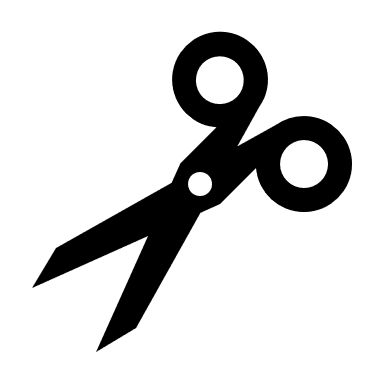 910